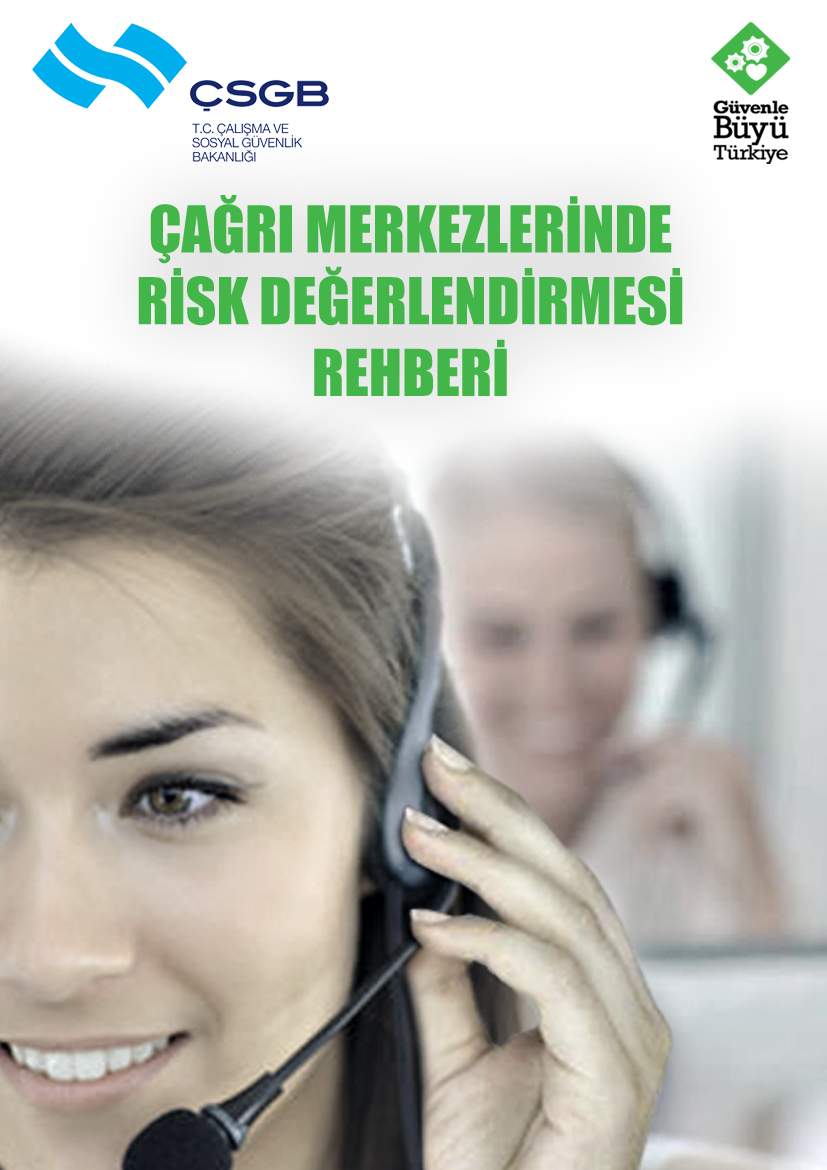 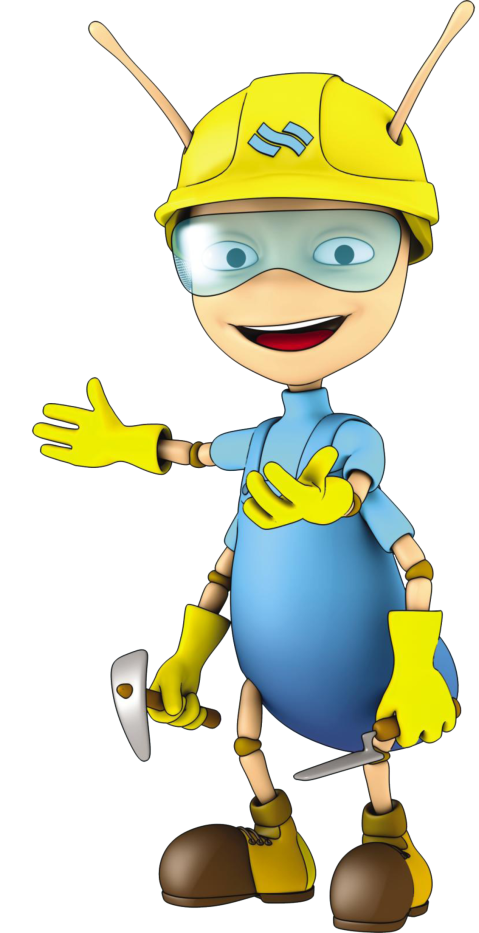 ÇAĞRI MERKEZİUnvanı:Adresi:DEĞERLENDİRMENİN YAPILDIĞI TARİHÇAĞRI MERKEZİUnvanı:Adresi:DEĞERLENDİRMENİN YAPILDIĞI TARİHÇAĞRI MERKEZİUnvanı:Adresi:GEÇERLİLİK TARİHİKonu BaşlığıKontrol ListesiEvetHayırAlınması Gereken Önlem(açıklamalar örnek olarak verilmiştir)Sorumlu KişiTamamlanacağı TarihGENELZemin kayma veya düşmeyi önleyecek şekilde uygun malzeme ile kaplanmıştır ve iç ve dış zeminler (salon girişi, merdivenler vs.)düzenli olarak kontrol edilmektedir.Çalışma alanlarında dökülen malzemeler veya diğer sebeplerden ötürü kayganlaşmış zeminler ya da geçitler derhal temizlenmektedir.GENELZeminde çökme, erime vb. deformasyonlar bulunmamaktadır.Eskime veya hasarlanma halinde onarım yapılmaktadır.GENELCam yüzeyler (cam aksamlı mobilyalar, kapı, pencere vb.) uygun şekilde monte edilmiş, yüzeyler üzerinde kırık veya çatlak bulunmamaktadır.GENELDuvarlara monte edilmiş raflar veya benzeri diğer malzemeler çalışanların üzerine düşmeyecek şekilde sabitlenmiştir.Yüksek raflar sadece hafif yükler için kullanılmaktadır.GENELMerdiven genişlikleri ve basamak yükseklikleri uygun olup merdivenler boyunca tırabzanlar mevcuttur.Tırabzan ayakları arasında düşmeyi önleyecek kapalı bloklar yaptırılmıştır.GENELKullanılan mobilyalar düzenli olarak kontrol edilmektedir.Kırık veya dengesiz duran mobilyalar değiştirilmektedir.GENELÇalışanlar (temizlik görevlileri), temizlikte kullanılan kimyasalların tehlikeleri ve kullanımı konusunda bilgilendirilmiştir.Bu maddeler ile teması önleyecek (paspas, fırça gibi) gereçler ile uygun nitelikte kişisel koruyucu donanımları (eldiven, maske vb.) kullanmaktadırlar.GENELTemizlik yapılan alanda kaymayı önlemek için gerekli önlemler alınmaktadır.Çalışma yapılan alanlarda, uyarı levhaları vb. konulmaktadır.GENELÇağrı merkezindeki tüm alanlar düzenli olarak havalandırılmaktadır.Doğal ve suni havalandırma sağlanmaktadır.GENELİklimlendirme cihazlarının kontrolleri düzenli aralıklarla yaptırılmaktadır.İklimlendirme cihazlarının filtreleri düzenli olarak değiştirilmektedir.GENELÇağrı merkezindeki sıcaklık ve nem, rahatsızlık vermeyecek düzeyde tutulmaktadır.GENELTüm alanlarda yeterli aydınlatma sağlanmış ve aydınlatmalar çalışır halde bulunmaktadır.Gün ışığının kontrolü amacıyla pencereler için ayarlanabilir perdeler sağlanmıştır.GENELÇay, kahve, yemek vb. ihtiyaçlar, çalışma alanlarından ayrı bir yerde hazırlanmaktadır.Bu ihtiyaçlar için ayrı bir yer/bölüm/mutfak hazırlanmıştır.GENELÇağrı merkezi içerisindeki çalışma alanlarında sigara içilmesi yasaklanmış ve çalışanlar bu konuda bilgilendirilmiştir.GENELİçinde yeterli malzemenin bulunduğu ilk yardım dolabı mevcuttur.ELEKTRİKÇalışmalar sırasında kullanılan kablolu aletler takılma veya düşmeyi önleyecek şekilde kullanılmaktadır.Kablolu aletler kullanıldığında en yakın prize takılmakta ve uzatma kabloları çalışanların takılıp düşmeyeceği şekilde sabitlenmektedir.ELEKTRİKKaçak akım rölesi ana elektrik hattına bağlanmıştır.ELEKTRİKElektrik ve sigorta kutuları kilitlenmiş, yetkisiz kişilerin erişimleri önlenmiştir.ELEKTRİKAçıkta kablo bulunmamakta, prizlerin sağlamlığı düzenli olarak kontrol edilmektedir.Özelliğini kaybetmiş kablolar derhal yenileri ile değiştirilmektedir.ELEKTRİKPersonel, hasarlı fiş, rengi bozulmuş priz ya da hasarlı kablo ekipmanların tespit edilmesi ve yöneticiye bilgi verilmesi hususunda eğitilmiştir.ACİL DURUMLARYangın söndürücüler mevcuttur ve son kullanma tarihleri ve basınçları kontrol edilmektedir.ACİL DURUMLARYangın merdiveni kullanılabilir durumdadır.ACİL DURUMLARAcil durumlar ile ilgili iletişime geçilecek telefon numaraları (yangın, ambulans, polis vb.) görünür yerlere asılmıştır.ACİL DURUMLARYangın uyarı sistemi (sesli ve ışıklı uyarı) çalışır durumdadır.ACİL DURUMLARYangın merdiveni kapıları ve acil çıkışlar kilitli değildir ve her an açılabilir durumdadır. Acil çıkış için kullanılacak tüm kapılar dışarıya doğru açılmaktadır.ACİL DURUMLARAcil çıkışların önünde ve tüm yol boyunca kaçışı engelleyecek bir malzeme yoktur.Yangın merdivenleri düzenli olarak temizlenmektedir. Merdiven boşluğu depo olarak kullanılmamaktadır.ACİL DURUMLARKapı ve kaçış yollarını gösteren acil durum levhaları uygun yerlere yerleştirilmiş, yangın merdiveninde ışıklandırma sağlanmıştır.EKRANLI ARAÇLARLA ÇALIŞMAEkranlı araçların veya diğer ekipmanların uzun süreli kullanımından ve tekrar eden hareketlerden kaynaklanabilecek kas iskelet sistemi hastalıklarına karşı gerekli önlemler alınmaktadır.Kullanılan ekranların üst orta noktasının, çalışanların göz hizasında olması sağlanmıştır.Klavye, fare, kağıt tutacağı vs. çevre ekipmanlar çalışanların vücut ölçülerine ve duruşlarına uygun yerlere yerleştirilmiştir.EKRANLI ARAÇLARLA ÇALIŞMAKullanılan ekranlı araçlar uygun yerlere yerleştirilmiştir.Ekranlı aracın ekranındaki parlama ve yansımalar, bu araçların pencereye bakması engellenerek veya aydınlatmanın ekran arkasından alınması sağlanarak önlenmiştir.EKRANLI ARAÇLARLA ÇALIŞMAMolalarda çalışanlara ekrandan uzaklaşmaları gerektiği hatırlatılmaktadır.EKRANLI ARAÇLARLA ÇALIŞMAÇalışanlar, baş ağrısı, gözlerde yanma ve sulanma, titrek görüş gibi rahatsızlıkları olduğunda amirlerine bilgi vermeleri gerektiği konusunda uyarılmışlardır.ERGONOMİ VE MONOTON ÇALIŞMAÇalışanların uzun süre aynı pozisyonda veya fiziksel anlamda zorlayıcı çalışmaları (ağır yük kaldırma dahil) engellenmektedir.  Çalışma sırasında uygun aralıklarla ara verilmekte ve basit egzersizler yapılmaktadır.Ağır yükler için el arabası kullanılmaktadır.ERGONOMİ VE MONOTON ÇALIŞMAÇalışanlar sırt ağrısı, boyun ya da omuz incinmesi ve ayak ya da bacaklarda ağrı gibi kas ve iskelet sistemi hastalıklarına karşı bilgilendirilmiştir.ERGONOMİ VE MONOTON ÇALIŞMAÇalışanlara yaptıkları işe uygun masa, sandalye veya destek ekipmanlar sağlanmaktadır.Masa, çalışanın dizlerini rahatça içeri uzatabileceği ve kollarını yukarı kaldırmadan dirseklerini üzerine dayayabileceği yükseklikte, sandalyeler ise ayarlanabilir özelliktedir.ERGONOMİ VE MONOTON ÇALIŞMAİşlerin rutinleşmesini engellemek amacıyla uygun planlamalar yapılmaktadır.Çağrı alan ve çağrı yapan çalışanlar arasında görev rotasyonu yapılmaktadır.Çalışanlara işyeri ile ilgili diğer işleri yapmaları için düzenli aralar verilmektedir.PSİKOSOSYAL ETKENLERÇalışanlar, maruz kalabilecekleri olumsuz davranışlar (tehdit, hakaret vb.) karşısında nasıl davranacağını bilmektedirler.Bu tür olaylar karşısında çalışanlar, müdahil olmaktan kaçınmaları ve amirlerine haber vermeleri konusunda bilgilendirilmiştir.PSİKOSOSYAL ETKENLERÇalışanların almak veya yapmakla yükümlü olduğu günlük çağrı sayısının makul (çalışanı zorlamayacak) düzeyde olması sağlanmaktadır.  PSİKOSOSYAL ETKENLERÇalışanlar yaptıkları işten dolayı maruz kaldıkları stres ile baş edebilmeleri için gerekli eğitimi almışlardır.GÜRÜLTÜÇağrı merkezindeki gürültü seviyesi yasal sınırlar içindedir.GÜRÜLTÜÇalışanlara temin edilen kulaklıkların ses seviyeleri ayarlanabilir düzeydedir. Kulaklıklarda ani yükselmeleri engelleyecek sistem bulunmaktadır.Çalışanlar akustik şokla (acı verici düzeyde, yüksek ve ani ses) karşılaşmaları durumunda ne yapmaları gerektiğini bilmektedir.GÜRÜLTÜKulaklıkların ses kaliteleri düzenli olarak test edilmektedir.Eskimiş kulaklıklar yenileri ile değiştirilmekte veya tamir edilmektedir.GÜRÜLTÜÇalışanların işe giriş raporları ve periyodik kontrolleri yaptırılmaktadır.Çalışanlardan işe girişlerinde sağlık raporu istenmekte ve sadece uygun olanlar işe başlatılmaktadır.GÜRÜLTÜSağlık kontrollerinde çalışanların psikolojik durumu da dikkate alınmakta ve değerlendirilmektedir.KAZALAR VE HASTALIKLARİş kazaları ve meslek hastalıkları vakaları Sosyal Güvenlik Kurumuna rapor edilmektedir.www.sgk.gov.tr adresinden iş kazası ve meslek hastalıkları bildirim formu ile elektronik olarak yapılmaktadır.KAZALAR VE HASTALIKLARÇalışanların karşı karşıya kaldıkları önceden olmuş kazalar veya işe bağlı hastalıklar incelenerek yeniden meydana gelmeleri önlenmektedir.EĞİTİM VE BİLGİLENDİRMEÇalışanlar iş sağlığı ve güvenliği konusunda eğitilmiş ve gerekli talimatlar verilmiştir.Çalışanlara İşe başlamadan önce ve ihtiyaç halinde yenileme eğitimi veya ilave eğitim verilmektedir.EĞİTİM VE BİLGİLENDİRMEÇalışanlar yaptıkları işle ilgili olarak yeterli bilgiye sahiptir.İşe yeni başlayan personel öncelikli olmak üzere tüm personelin çalışma istasyonu ve yaptıkları işle ilgili bilgilendirilmesi sağlanmıştır.EĞİTİM VE BİLGİLENDİRMEÇalışanlar kullandıkları araç ve gereçlerin güvenli kullanımı ve bakımı konusunda eğitilmiştir.EĞİTİM VE BİLGİLENDİRMEÇalışanlar kulaklıklarını temiz tutmaları ve yetersiz kulak hijyeni sonucu karşılaşabilecekleri rahatsızlıklarla ilgili olarak bilgilendirilmiştir.Her çalışanın kendine ait kulaklığı vardır.EĞİTİM VE BİLGİLENDİRMEÇalışanlar ses deformasyonu ile ilgili bilgilendirilmiştir. Mikrofonu doğru yerleştirme, ses tüpünün temizliği konusunda eğitim almışlardır.Çalışanlara düzenli sıvı almaları gerektiği hatırlatılmaktadır.EĞİTİM VE BİLGİLENDİRMEEğitim ve bilgilendirme ile ilgili belgeler kayıt altına alınmakta ve kayıtlar uygun şekilde muhafaza edilmektedir.  İŞVEREN/VEKİLİAdı:Soyadı:İmza:İŞ GÜVENLİĞİ UZMANI (varsa)Adı:Soyadı:Belge bilgileri:İmza:İŞYERİ HEKİMİ (varsa)Adı:Soyadı:Belge bilgileri:İmza:DESTEK ELEMANI (varsa)Adı:Soyadı:Görevi:İmza:İŞVEREN/VEKİLİAdı:Soyadı:İmza:İŞ GÜVENLİĞİ UZMANI (varsa)Adı:Soyadı:Belge bilgileri:İmza:İŞYERİ HEKİMİ (varsa)Adı:Soyadı:Belge bilgileri:İmza:DESTEK ELEMANI (varsa)Adı:Soyadı:Görevi:İmza:İŞVEREN/VEKİLİAdı:Soyadı:İmza:İŞ GÜVENLİĞİ UZMANI (varsa)Adı:Soyadı:Belge bilgileri:İmza:İŞYERİ HEKİMİ (varsa)Adı:Soyadı:Belge bilgileri:İmza:DESTEK ELEMANI (varsa)Adı:Soyadı:Görevi:İmza:İŞVEREN/VEKİLİAdı:Soyadı:İmza:İŞ GÜVENLİĞİ UZMANI (varsa)Adı:Soyadı:Belge bilgileri:İmza:İŞYERİ HEKİMİ (varsa)Adı:Soyadı:Belge bilgileri:İmza:DESTEK ELEMANI (varsa)Adı:Soyadı:Görevi:İmza:İŞVEREN/VEKİLİAdı:Soyadı:İmza:İŞ GÜVENLİĞİ UZMANI (varsa)Adı:Soyadı:Belge bilgileri:İmza:İŞYERİ HEKİMİ (varsa)Adı:Soyadı:Belge bilgileri:İmza:DESTEK ELEMANI (varsa)Adı:Soyadı:Görevi:İmza:ÇALIŞANLAR VE TEMSİLCİLERİ (Ad, Soyad, Görev, İmza)ÇALIŞANLAR VE TEMSİLCİLERİ (Ad, Soyad, Görev, İmza)ÇALIŞANLAR VE TEMSİLCİLERİ (Ad, Soyad, Görev, İmza)ÇALIŞANLAR VE TEMSİLCİLERİ (Ad, Soyad, Görev, İmza)ÇALIŞANLAR VE TEMSİLCİLERİ (Ad, Soyad, Görev, İmza)ÇALIŞANLAR VE TEMSİLCİLERİ (Ad, Soyad, Görev, İmza)ÇALIŞANLAR VE TEMSİLCİLERİ (Ad, Soyad, Görev, İmza)